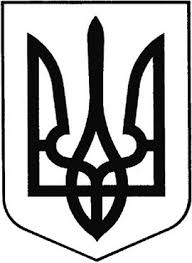                                                          Україна                   ГРEБІНКІВСЬКА СEЛИЩНА РАДА                   Білоцeрківського району Київської області                           ВИКОНАВЧИЙ КОМІТЕТ                                   Р О З П О Р Я Д Ж Е Н Н Явід 07 квітня 2022 року             смт Гребінки                          № 41-ОДПро внесення змін до кошторисуКеруючись ст.13 Бюджетного кодексу України, ст. 42 Закону України «Про місцеве самоврядування»ЗОБОВ`ЯЗУЮ:1. За рахунок залишку коштів спеціального фонду по КБК 25020200 «Кошти, що отримують бюджетні установи від підприємств, організацій, фізичних осіб та від інших бюджетних установ для виконання цільових заходів, у тому числі заходів з відчуження для суспільних потреб земельних ділянок та розміщених на них інших об’єктів нерухомого майна, що перебувають у приватній власності фізичних або юридичних осіб», збільшити видатки спеціального фонду селищного бюджету на 2022 рік наступним чином:0116030   Організація благоустрою населених пунктів    КЕКВ 2240 оплата послуг (крім комунальних)  - на 50 000,00 грн    КЕКВ 2210 предмети, матеріали, обладнання та інвентар – на 50 000,00 грн2. Контроль за виконанням даного розпорядження покласти на начальника відділу – головного бухгалтера відділу бухгалтерського обліку, звітності та господарського забезпечення Гребінківської селищної ради ЗАЙЦЕВУ Олену Миколаївну.   Селищний голова	                                                       Роман ЗАСУХА